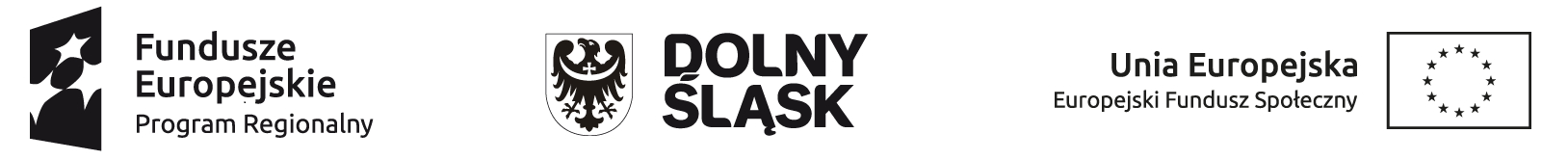 Dolnośląski Wojewódzki Urząd Pracy pełniący rolę Instytucji Pośredniczącej Regionalnego Programu Operacyjnego Województwa Dolnośląskiego 2014-2020 ogłasza nabór wniosków o dofinansowanie realizacji projektów ze środków Europejskiego Funduszu Społecznego w ramach Regionalnego Programu Operacyjnego Województwa Dolnośląskiego 2014-2020Oś priorytetowa 9 Włączenie społeczneDziałanie 9.1 Aktywna integracjaPoddziałanie 9.1.1 Aktywna integracja – konkursy horyzontalneNr konkursu: RPDS.09.01.01-IP.02-02-311/18Informacje ogólne:Nabór w trybie konkursowym w ramach Regionalnego Programu Operacyjnego Województwa Dolnośląskiego 2014-2020 (RPO WD 2014-2020).Konkurs nie został podzielony na rundy, o których mowa w art. 39 ust. 3 ustawy dnia 11 lipca 2014 r. o zasadach realizacji programów w zakresie polityki spójności finansowanych w perspektywie finansowej 2014-2020.Zgodnie z definicją przyjętą na potrzeby konkursu przez konkurs horyzontalny rozumie się prowadzony w trybie konkursowym nabór wniosków o dofinansowanie przeznaczony dla wszystkich Beneficjentów przewidzianych do aplikowania w Działaniu 9.1 A - drugi typ operacji oraz 9.1. C, obejmujący projekty realizowane na obszarze województwa dolnośląskiego.Pełna nazwa i adres właściwej instytucji organizującej konkurs:Instytucją Organizującą Konkurs jest Dolnośląski Wojewódzki Urząd Pracy - Filia we Wrocławiu, al. Armii Krajowej 54, 50-541 Wrocław.Przedmiot konkursu, w tym typy projektów podlegające dofinansowaniu:Konkurs dotyczy naboru projektów składanych w ramach:drugiego typu operacji 9.1.A., tj. projektów na rzecz integracji społeczno- zawodowej, obejmujących następujące instrumenty: usługi specjalistycznego poradnictwa (prawnego, rodzinnego, psychologicznego), prowadzące do integracji społecznej i zawodowej – jedynie jako element projektu;b) wdrożenie/ zastosowanie form i metod wsparcia indywidualnego i środowiskowego na rzecz integracji zawodowej i społecznej (w tym np. środowiskowej pracy socjalnej, centrów aktywizacji zawodowej, animacji lokalnej, streetworkingu, coachingu, treningu pracy);c) działania o charakterze środowiskowym, w tym w szczególności działania edukacyjne i integracyjne, mające na celu adaptację pracownika w środowisku pracy (jedynie łącznie z główną grupą docelową);d) usługi społeczne świadczone w interesie ogólnym (wyłącznie pod warunkiem, gdy jej udzielenie jest niezbędne, aby zapewnić indywidualizację i kompleksowość wsparcia dla uczestnika projektu) (np. usługi asystenckie);e) wsparcie tworzenia i działalności środowiskowych instytucji aktywizujących osoby niepełnosprawne, w tym zaburzone psychicznie;f) wsparcie w zakresie przygotowania osób z niepełnosprawnością do uczestnictwa w warsztatach terapii zajęciowej lub podjęcia zatrudnienia realizowanego przez środowiskowe domy samopomocy;g) promocja i wsparcie wolontariatu w zakresie integracji osób zagrożonych ubóstwem lub wykluczeniem społecznym;h)	organizacja i finansowanie treningów kompetencji i umiejętności społecznych, w tym kosztów zatrudnienia i działania osoby prowadzącej treningi;i) kursy i szkolenia służące rozwijaniu umiejętności i kompetencji społecznych;j) kursy i szkolenia umożliwiające podniesienie kwalifikacji, kompetencji zawodowych lub umiejętności pożądanych na rynku pracy;k) staże, praktyki zawodowe, subsydiowane zatrudnienie i zajęcia reintegracji zawodowej u pracodawcy;l) poradnictwo zawodowe, pośrednictwo pracy;ł) wyposażenie lub doposażenie stanowiska pracy (wyłącznie w połączeniu z subsydiowaniem zatrudnienia) oraz specjalistyczne (wynikające z danej niepełnosprawności i indywidualnych potrzeb) wyposażenie lub doposażenie stanowiska pracy dla zatrudnionej osoby z niepełnosprawnością;m) zatrudnienie wspomagane obejmujące wsparcie osoby z niepełnosprawnością przez trenera pracy/ asystenta zawodowego u pracodawcy;n) skierowanie do pracy w Zakładzie Aktywności Zawodowej i sfinansowanie kosztów zatrudnienia w ZAZ;o) jednorazowy dodatek relokacyjny dla osoby, która uzyskała zatrudnienie w odległości 80 km od miejsca stałego zamieszkania w rozumieniu przepisów Kodeksu Cywilnego, z przeznaczeniem na pokrycie kosztów dojazdu i/lub zakwaterowania;p) skierowanie i sfinansowanie terapii psychologicznej, rodzinnej lub psychospołecznej dla rodzin lub osób (jako element projektu); q) skierowanie i sfinansowanie programu korekcyjno-edukacyjnego dla osób stosujących przemoc w rodzinie, o którym mowa w przepisach o przeciwdziałaniu przemocy w rodzinie (jako element projektu); r) skierowanie i sfinansowanie programu psychoterapii w zakładzie lecznictwa odwykowego w przypadku osób uzależnionych od alkoholu, w rozumieniu przepisów o wychowaniu w trzeźwości i przeciwdziałaniu alkoholizmowi (jako element projektu); s) skierowanie i sfinansowanie programu terapeutycznego w zakładzie opieki zdrowotnej dla osób uzależnionych od narkotyków lub innych środków odurzających w rozumieniu przepisów o przeciwdziałaniu narkomanii (jako element projektu).i/lub typu operacji 9.1.C., tj.: wsparcia służącego poprawie dostępu do usług reintegracji zawodowej i społecznej realizowanych przez podmioty, o których mowa w ustawie o zatrudnieniu socjalnym (tj. Centra Integracji Społecznej (CIS), Kluby Integracji Społecznej (KIS)) poprzez stworzenie nowych miejsc reintegracji społecznej i zawodowej:w istniejących CIS lub KIS;poprzez utworzenie nowych CIS lub KIS.i/lubwsparcia dla zatrudnienia i usług rehabilitacji zawodowej i społecznej osób z niepełnosprawnościami poprzez:tworzenie nowych Zakładów Aktywności Zawodowej (ZAZ) (wyłącznie w przypadku, gdy analiza potrzeb regionu wykaże potrzebę tworzenia kolejnych podmiotów tego typu oraz zagwarantowana zostanie trwałość ich funkcjonowania);UWAGA!Wsparcie dot. tworzenia nowych Zakładów Aktywności Zawodowej nie jest dopuszczone do realizacji w ramach konkursu.zwiększenie liczby osób z niepełnosprawnościami zatrudnionych w istniejących ZAZ z możliwością objęcia tych osób usługami aktywnej integracji;c)   wsparcie osób z niepełnosprawnościami dotychczas zatrudnionych w ZAZ nową ofertą w postaci usług aktywnej integracji ukierunkowaną na przygotowanie osób zatrudnionych w ZAZ do podjęcia zatrudnienia poza ZAZ na otwartym rynku pracy lub w przedsiębiorczości społecznej, w tym wsparcie dla osób zatrudnionych w ZAZ usługami asystenckimi oraz usługami trenera pracy, umożliwiającymi uzyskanie lub utrzymanie zatrudnienie, w szczególności w początkowym okresie zatrudnienia;d)   tworzenie nowych WTZ (wyłącznie w przypadku, gdy analiza potrzeb regionu wykaże potrzebę tworzenia kolejnych podmiotów tego typu oraz zagwarantowana zostanie trwałość ich funkcjonowania);e)   wsparcie w zakresie przygotowania osób z niepełnosprawnością do uczestnictwa w warsztatach terapii zajęciowej;f)   wsparcie usługami aktywnej integracji nowych osób w istniejących Warsztatach Terapii Zajęciowej (WTZ);g)   wsparcie dotychczasowych uczestników WTZ nową ofertą w postaci usług aktywnej integracji, obowiązkowo ukierunkowaną na przygotowanie uczestników WTZ do podjęcia zatrudnienia i ich zatrudnienie: w ZAZ, na otwartym lub chronionym rynku pracy lub w przedsiębiorczości społecznej. W tej formie wsparcia istnieje możliwość wsparcia uczestników WTZ usługami asystenckimi oraz usługami trenera pracy, umożliwiającymi uzyskanie lub utrzymanie zatrudnienia, w szczególności w początkowym okresie zatrudnienia, umożliwia się także realizację praktyk lub staży dla uczestników WTZ;h)   wyposażenie lub doposażenie stanowiska pracy na potrzeby zatrudnienia osoby z niepełnosprawnością lub dostosowanie stanowiska pracy do potrzeb osób z niepełnosprawnościami (jako element kompleksowego projektu).Kategorią interwencji dla niniejszego konkursu jest kategoria interwencji 109, która dotyczy aktywnego włączenia, w tym w celu promowania równości szans i aktywnego uczestnictwa, oraz zwiększania szans na zatrudnienie.Termin, od którego można składać wnioski:19 września 2018 r.Termin, do którego można składać wnioski:10 października 2018 r.Planowany termin rozstrzygnięcia konkursu:marzec 2019 r.Typy beneficjentów:W ramach konkursu o dofinansowanie realizacji projektu mogą ubiegać się następujące  podmioty:w zakresie drugiego typu projektów w ramach operacji 9.1.A:jednostki samorządu terytorialnego, ich związki i stowarzyszenia; jednostki organizacyjne j.s.t.; jednostki organizacyjne pomocy społecznej; organizacje pozarządowe; lokalne grupy działania; podmioty ekonomii społecznej oraz przedsiębiorstwa społeczne; kościoły, związki wyznaniowe oraz osoby prawne kościołów i związków wyznaniowych; PFRON.w zakresie projektów typu 9.1.C:jednostki samorządu terytorialnego, ich związki i stowarzyszenia; jednostki organizacyjne j.s.t.; organizacje pozarządowe; podmioty ekonomii społecznej oraz przedsiębiorstwa społeczne;jednostki organizacyjne pomocy społecznej;lokalne grupy działania;kościoły, związki wyznaniowe oraz osoby prawne kościołów i związków wyznaniowych.O dofinansowanie nie mogą ubiegać się podmioty, które podlegają wykluczeniu z możliwości otrzymania dofinansowania, w tym wykluczeniu, o którym mowa w art. 207 ust. 4 ustawy z dnia 27 sierpnia 2009 r. o finansach publicznych.Kwota przeznaczona na dofinansowanie projektów w konkursie:Kwota środków europejskich przeznaczona na konkurs wynosi 10 000 000 EUR (43 631 000 PLN).Alokacja podana w ogłoszeniu została przeliczona po kursie Europejskiego Banku Centralnego (EBC) z dnia 28.06.2018 r. (1 euro = 4,3631 PLN). Wskazana wyżej pula środków może zostać zwiększona o środki z budżetu państwa w maksymalnej wysokości 10%, w przypadku gdy ze względu na typ podmiotu maksymalny poziom dofinansowania projektu wynosi 95%.Mając na uwadze fakt, iż alokacja w ramach Programu określona jest w Euro, dla prawidłowego określenia limitu dostępnej alokacji w walucie polskiej Instytucja Organizująca Konkurs zastrzega możliwość zmiany kwoty przeznaczonej na dofinansowanie projektów w wyniku zmiany kursu walutowego.Minimalna wartość projektu:Minimalna wartość projektu wynosi 50 000 PLN.Maksymalna wartość projektu:Nie dotyczy.Maksymalny dopuszczalny poziom dofinansowania projektu lub maksymalna dopuszczalna kwota dofinansowania projektu:Maksymalny dopuszczalny poziom dofinansowania UE wydatków kwalifikowalnych na poziomie projektu wynosi 85%.Maksymalny poziom dofinansowania całkowitego wydatków kwalifikowalnych na poziomie projektu (środki UE i budżet państwa) wynosi:dla projektów realizowanych przez Ośrodki Pomocy Społecznej i Powiatowe Centra Pomocy Rodzinie - 85%, dla pozostałych projektów – 95%. W przypadku, gdy OPS lub PCPR jest partnerem w projekcie, którego Wnioskodawcą (liderem) jest podmiot inny niż OPS (realizator projektu w imieniu Gminy) lub PCPR (realizator projektu w imieniu Powiatu), wówczas maksymalny poziom dofinansowania wynosi 95%.Minimalny wkład własny beneficjenta jako % wydatków kwalifikowalnych:Minimalny udział wkładu własnego Beneficjenta w ramach konkursu wynosi:dla projektów realizowanych przez Ośrodki Pomocy Społecznej i Powiatowe Centra Pomocy Rodzinie - 15% wydatków kwalifikowalnych projektu, dla pozostałych projektów – 5% wydatków kwalifikowalnych projektu. W przypadku, gdy OPS lub PCPR jest partnerem w projekcie, którego Wnioskodawcą (liderem) jest podmiot inny niż OPS (realizator projektu w imieniu Gminy) lub PCPR (realizator projektu w imieniu Powiatu), wówczas minimalny udział wkładu własnego wynosi 5%.Środki odwoławcze przysługujące wnioskodawcy:Procedurę odwoławczą reguluje ustawa z dnia 11 lipca 2014 r. o zasadach realizacji programów w zakresie polityki spójności finansowanych w perspektywie finansowej 2014-2020. Procedura odwoławcza została szczegółowo opisana w Regulaminie konkursu.Termin, miejsce i forma składania wniosków o dofinansowanie projektu:Wnioskodawca wypełnia wniosek o dofinansowanie za pośrednictwem Systemu Obsługi Wniosków Aplikacyjnych (SOWA EFS RPDS), który jest dostępny poprzez stronę: https://generator-efs.dwup.pl/. System ten umożliwia tworzenie, edycję oraz wydruk wniosków o dofinansowanie, a także zapewnia możliwość ich złożenia. Wniosek powinien zostać złożony wyłącznie w systemie SOWA EFS RPDS w terminie od godz. 00.01 dnia 19.09.2018 r. do godz. 15.30 dnia 10.10.2018 r.IOK nie przewiduje możliwości skrócenia terminu składania wniosków.Oświadczenia zawarte we wniosku o dofinansowanie projektu są składane pod rygorem odpowiedzialności karnej za składanie fałszywych zeznań, z wyjątkiem oświadczenia, o którym mowa w art. 41 ust. 2 pkt. 7c ustawy. Oświadczenia zawierają klauzulę następującej treści: „Jestem świadomy odpowiedzialności karnej za złożenie fałszywych oświadczeń”. Klauzula ta zastępuje pouczenie właściwej instytucji o odpowiedzialności karnej za składanie fałszywych zeznań.Instrukcja wypełniania wniosku o dofinansowanie realizacji projektu w ramach Regionalnego Programu Operacyjnego Województwa Dolnośląskiego 2014-2020 oraz Instrukcja użytkownika Systemu Obsługi Wniosków Aplikacyjnych  EFS w ramach Regionalnego Programu Operacyjnego  Województwa Dolnośląskiego 2014-2020 dla Wnioskodawców / Beneficjentów zamieszczone są na stronie: http://generator-efs.dwup.pl w zakładce „Pomoc”.Sposób i miejsce udostępnienia regulaminu konkursu:Wszystkie kwestie dotyczące naboru ogłoszonego przez Dolnośląski Wojewódzki Urząd Pracy w formie elektronicznej opisane zostały w Regulaminie konkursu, który dostępny jest wraz z ogłoszeniem i załącznikami na stronie internetowej www.rpo.dwup.pl oraz na portalu Funduszy Europejskich www.funduszeeuropejskie.gov.pl.